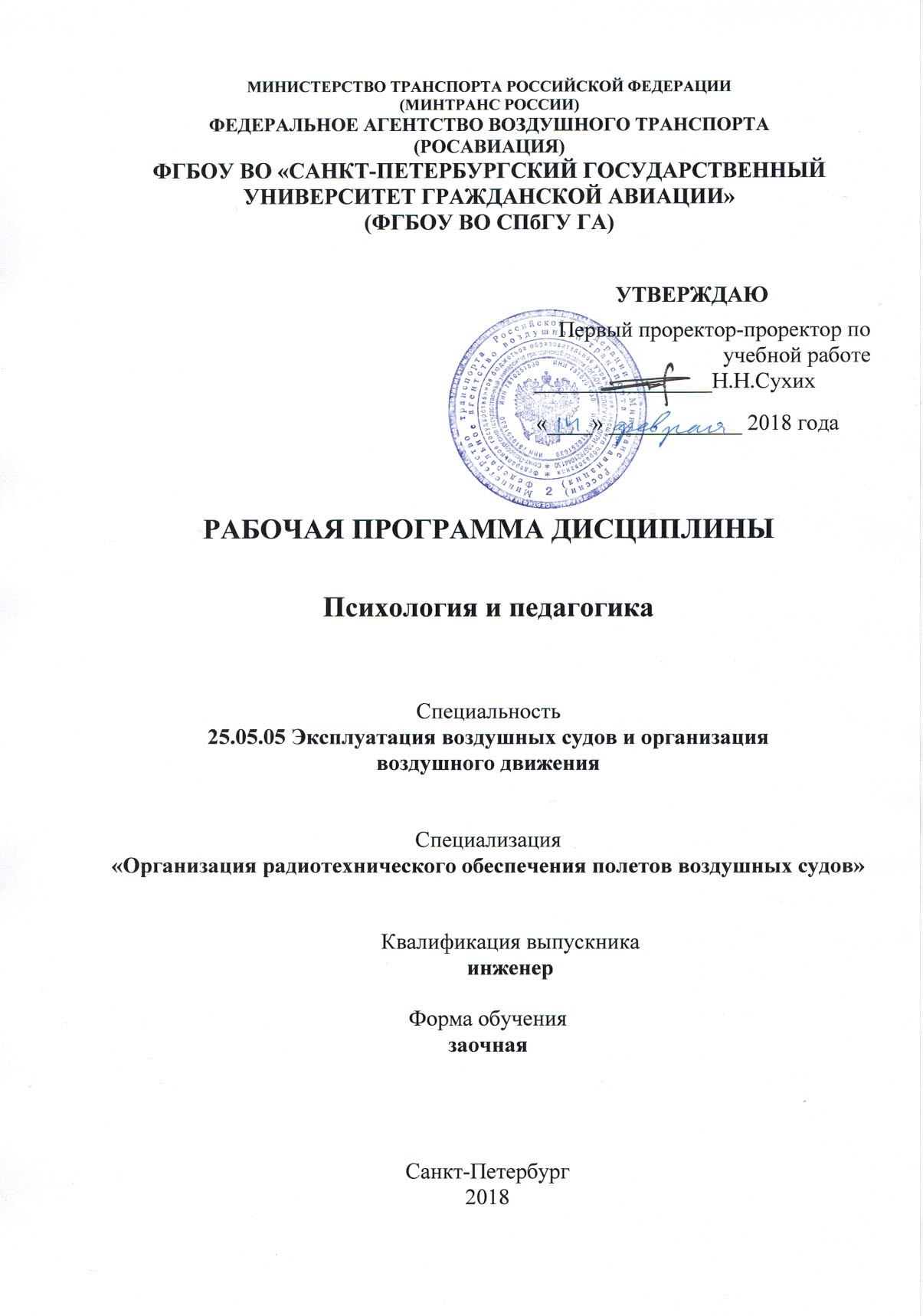 1 Цели освоения дисциплины Целями освоения дисциплины «Психология и педагогика» являются:- дать студентам знания на современном научно-техническом уровне по особенностям протекания психических процессов человека в процессе его трудовой деятельности, подготовить будущих авиационных специалистов к учебно-познавательной и воспитательной деятельности;- сформировать у студентов индивидуальное и общественное сознание личности, развить потребности в самопознании и совершенствовании мировоззрения;- подготовить студентов к активному взаимодействию с людьми в различных сферах жизнедеятельности, самовоспитанию и воспитанию других людей, развить у них определенные умения по оценке индивидуальных и общественно значимых особенностей личности.Задачами освоения дисциплины являются: - изучение основ психофизиологии человека и особенностей протекания его психических процессов;- изучение особенностей межличностных отношений в коллективе;- раскрытие содержания проблемы образования (воспитания и обучения) человека и ознакомление студентов с методами ее решения;- изучение основных принципов воспитания и обучения, формирование у студентов навыков самообразования и самовоспитания;- формирование у студентов основ мастерства педагогического общения;- приобретение студентами знаний и компетенций, направленных на повышение уровня авиационных специалистов организаций гражданской авиации в управлении поведением персонала и человеческими ресурсами.Дисциплина обеспечивает подготовку выпускника к эксплуатационно-технологической деятельности. 2 Место дисциплины в структуре ОПОП ВПОДисциплина «Психология и педагогика» представляет собой дисциплину базовой части гуманитарного, социального и экономического цикла дисциплин и отражает непрерывную подготовку по безопасности полётов, социально-экономическим дисциплинам, профессиональную, правовую, а также общенаучную.Данная дисциплина является профилирующей, определяющей уровень профессиональной подготовки студентов данной специализации. Без знаний теории и практики «Психологии и педагогики» невозможно решать проблемы обеспечения безопасности, регулярности и экономичности полётов в гражданской авиации. Успешное изучение дисциплины основывается на твердом усвоении учебного материала в рамках школьной программы по биологии.Дисциплина «Психология и педагогика» базируется на результатах обучения, полученных при изучении дисциплин: «История», «Социология».Дисциплина «Психология и педагогика» является обеспечивающей для дисциплин: «Конфликтология», «Философия». Дисциплина «Психология и педагогика» изучается в 1 курсе.3 Компетенции обучающегося, формируемые в результате освоения дисциплины Процесс освоения дисциплины направлен на формирование следующих компетенций:4 Объем дисциплины и виды учебной работыОбщая трудоемкость дисциплины составляет 3 зачетные единицы, 108 академических часов. 5 Содержание дисциплины 5.1 Соотнесения тем  дисциплины и формируемых компетенцийСокращения: Л − лекция, ИЛ - интерактивная лекция, ПЗ- практические занятия, СРС − самостоятельная работа студента, ВК − входной контроль, У − устный опрос.5.2 Темы дисциплины и виды занятийСокращения: Л − лекции, ПЗ − практические занятия, СРС − самостоятельная работа студента, С − семинар, ЛР – лабораторные работы5.3 Содержание дисциплины Тема 1. Предмет психологии, ее задачи и методыПсихология как наука. Предмет и объект психологии. Явления, которые изучает психология. История развития психологического знания и основные направления в психологии. Основные психические процессы, свойства, состояния. Основные отрасли психологии. Общая психология  и предмет ее изучения. Специальные отрасли психологии. Методы психологии. Наблюдение (внешнее, внутреннее, свободное, стандартизированное, включенное, стороннее), опрос (устный, письменный, свободный, стандартизированный), тесты (тест-опросник, тест-задание, проективный тест), эксперимент (естественный, лабораторный), моделирование. Связь психологии с другими науками (историей, социологией, философией, педагогикой). Место психологии в системе наук.Тема 2. Ощущение, восприятие, воображениеВосприятие. Свойства восприятия (целостность, предметность, обобщенность, константность, осмысленность, избирательность). Виды восприятия, формы восприятия (времени, движений, пространства), актуальные, неактуальные и ошибочные (иллюзорные) восприятия. Восприятие и представление. Характеристики представлений (модальность, интенсивность, фрагментарность, неустойчивость, обобщенность).Воображение. Виды воображения (активное, пассивное, творческое активное, воссоздающее активное, преднамеренное пассивное, непреднамеренное пассивное). Формы воображения (мечты, грезы, галлюцинации, сновидения). Приемы и способы воображения (агглютинация, акцентирование, гиперболизация, схематизация, типизация). Функции воображения. Связь воображения с творчеством.Тема 3. Мышление и речьОпределение мышления. Стадии становления мышления (допонятийное и понятийное мышление). Формы мышления (понятие, суждение, умозаключение). Методы мышления (индукция, дедукция, аналогия). Операции мышления (сравнение, анализ, синтез, абстрагирование, обобщение, конкретизация, систематизация (классификация)). Типы мышления (наглядно-образное, предметно-действенное, словесно-логическое). Виды словесно-логического (понятийного) мышления: теоретическое, практическое, аналитическое (логическое), реалистическое, аутистическое, продуктивное, репродуктивное, непроизвольное, произвольное. Качества мышления (самостоятельность, инициативность, оригинальность, глубина, широта, быстрота, пытливость, критичность). Интеллект. Методы измерения интеллекта. Конвергентное и дивергентное мышление. Мышление и речь.Речь и язык. Функции речи. Характеристики речи. Речь как основное средство общения. Виды речи.Тема 4. Внимание и памятьВнимание как психический процесс. Основные свойства внимания (устойчивость, сосредоточенность, переключаемость, распределение, объем). Виды внимания (природное, социально обусловленное, непосредственное, опосредованное, непроизвольное, произвольное, чувственное, интеллектуальное). Функции внимания (отбор значимых воздействий и игнорирование побочных, удержание и сохранение образов определенного содержания, регуляция и контроль за протеканием деятельности). Теории внимания (Т. Рибо, А. Ухтомского, П. Гальперина).Память. Основные процессы памяти (запоминание, сохранение, воспроизведение, забывание). Теории памяти (физическая, химическая, физиологическая, информационно-кибернетическая, ассоциативная, теория деятельности). Характеристика основных процессов памяти. Виды памяти (словесно-логическая, образная, двигательная, эмоциональная). Формы памяти (мгновенная (сенсорная), кратковременная, долговременная). Законы памяти. Мнемические процессы. Приемы управления памятью (мнемоника).Тема 5. ЛичностьОпределение личности в психологии. Соотношение понятий «субъект», «индивид», «индивидуальность» с понятием «личность». Этапы исследования личности; различные подходы. Психология личности. Личность человека как устойчивая система общественно-значимых черт характера и индивидуально-типологических особенностей, предъявляемых им во взаимодействии с другим человеком. Структура личности. Различные подходы к определению личности человека и к установлению его структуры. Социализация личности. Механизмы и стадии социализации. Способности, задатки, индивидуальные различия людей. Система социально-биологических подструктур личности человека по А.Г. Гройсману. Темперамент. Типы и свойства темперамента. Характер. Типология характеров (по Э. Кречмеру, Э. Фромму, У. Шелдону). Акцентуации характера (по К. Леонгарду, А.Е. Личко). Формирование характера. Направленность личности: система мотивов, взгляды, мировоззрение, уже сформированный жизненный опыт, нравственные ориентиры и ценности, потребности, материальные возможности.Тема 6. Деятельность и общениеПсихология делового общения и взаимодействия. Категория деятельности в психологии. Развитие человеческой деятельности.Виды деятельности (общение, игра, труд). Макроструктура деятельности.  Внутренняя структура деятельности (потребность, мотив, цель (результат). Психическая  регуляция поведения и деятельности. Деятельность и способности. Умения, навыки, привычки. Психика, поведение и деятельность. Общее представление о психологическом общении.Общение как вид психической деятельности. Определение общения. Взаимное познание в процессе взаимодействия с партнерами по общению. Методика самопознания. Формирование индивидуального стиля общения. Речевые уровни уверенного поведения. Взаимосвязь общения с учетом индивидуальных особенностей человека. Функции, механизмы, средства, структура общения как науки. Взаимосвязь общения и деятельности. Компоненты общения (когнитивный, эмоционально-мотивационный, поведенческий). Цели общения (биологическое и социальное общение). Средства общения (способы передачи информации). Виды общения (материальное, кондиционное, когнитивное, мотивационное, деятельностное). Профессиональное общение. Роль и место общения в структуре делового взаимодействия. Технология общения в различных деловых ситуациях. Субъектная, предметная, инструментальная и процедурная составляющие технологии общения. Вербальные - невербальные, рецептивные – продуктивные коммуникативные  умения. Психотехника общения. Тема 7. Психология малых группПонятие «малая группа». Характеристика малой группы. Виды малых групп (реальные, условные, формальные, неформальные, референтные, антиреферентные). Специфика коллектива как малой группы.Феноменология малых групп как описание основных явлений, которые для них характерны. Структура внутригрупповых отношений. Позиция. Статус. Внутренняя установка. Роль. Композиция группы. Система межличностных связей (каналов коммуникации): фронтальная, радиальная, иерархическая, цепная, круговая, полная. Нормы и ценности группы. Управление группой. Лидерство и его стили (авторитарный, демократический, либеральный). Межличностные отношения (официальные, неофициальные, деловые, личные, рациональные, эмоциональные, руководство, подчинение). Межгрупповые отношения и взаимодействия. Эффективность групповой деятельности. Критерии эффективности групповой деятельности (образовательный, профессиональный, воспитательный). Величина группы и эффективность групповой деятельности.Тема 8. Предмет педагогики, ее задачи и методыПедагогика как наука. Объект, предмет, функции, задачи педагогики. Педагогика в системе наук. Методы педагогики. Структура педагогики (общая педагогика, социальная педагогика, возрастная педагогика, коррекционная педагогика, история педагогики, отраслевая педагогика). Основные категории педагогики.Тема 9. Воспитание в целостном педагогическом процессеПонятие «воспитание» в историческом аспекте. Термины, связанные с понятием «воспитание» («становление», «формирование»). Основные характеристики воспитания как педагогического явления (целенаправленность, соответствие хода процесса социально-культурным ценностям, присутствие определенной системы организационных влияний). Самовоспитание как понятие, близкое к воспитанию.Воспитание в широком смысле. Воспитание в узком смысле. Виды воспитания (исторически сложившиеся виды воспитания; классификация видов воспитания в зависимости от направлений воспитательной работы в образовательных учреждениях; классификация видов воспитания по институциональному признаку). Стили воспитания (классификации на основе отношения «воспитатель-воспитанник» и на основе философских концепций). Сущностные характеристики гуманистического воспитания.Тема 10. Обучение в целостном педагогическом процессе Теория обучения и теория воспитания. Дидактика как раздел педагогической науки, педагогическая теория обучения. Задачи дидактики. Функции дидактики (научно-теоретическая, конструктивно-техническая).Обучение как специфический процесс познания, управляемый педагогом. Познавательная деятельность учащихся и ее основные характеристики. Функции обучения (образовательная, воспитательная, развивающая). Виды обучения (сообщающее, программированное, развивающее, проблемное). Виды обучающих программ (линейные программы; разветвленные программы). Блочное и модульное обучение.Тема 11. Общие формы организации учебной деятельностиХарактеристика понятия «формы организации обучения». Форма обучения  как специфическая конструкция  процесса обучения. Качественные характеристики форм обучения (обусловленность содержанием, методами, приемами, средствами, видами деятельности учащихся). Форма обучения как конструкция отрезков, циклов процесса обучения. Формы обучения как отражение организации обучения.Система индивидуального обучения и воспитания. Классно-урочная система. Лекционно-семинарская система.Лекционно-семинарская система и ее особенности. Атрибуты лекционно-семинарской системы: практические и лабораторные занятия, диспут, конференция, зачеты, экзамены, консультации, факультативные занятия (их характеристика).Тема 12. Семья как специфическая педагогическая система Характеристика понятия «семья». Основные функции семьи (репродуктивная, воспитательная, гедонистическая, первичной социализации, экономическая, организации досуга и др.) Типология семьи (реальная, типичная, идеальная, элементарная).Неблагополучная семья и предпосылки ее возникновения. Социально-неблагополучные семьи. Проблемные семьи. Педагогически слабые семьи. Нестабильные семьи. Дезорганизованные семьи.Семья как особый способ саморегуляции отношений личности и общества. Семья как субъект педагогического взаимодействия. Интеграция в семье трех фундаментальных факторов формирования личности – культуры, обучения и воспитания.Семья как социокультурная среда воспитания и развития личности (жизненный опыт, система убеждений, взглядов, интересов, ценностей и т.д.). Внутрисемейные ценности. Социально-образовательная и социально-воспитательная задача семьи. Основные принципы семейного воспитания5.4 Практические занятия (семинары)5.5 Лабораторный практикумЛабораторный практикум учебным планом не предусмотрен.5.6 Самостоятельная работа 6 Учебно-методическое и информационное обеспечение дисциплины а) основная литература:1. Столяренко Л.Д. Психология [Текст]: учеб. пособие. - СПб.: Из-во «Питер», 2016, - 592 с.   ISBN 978-5-49807-638-6, Количество экземпляров  25.2. Борытко Н.М. Педагогика [Текст] / Н.М. Борытко, И.А. Соловцова, А.М. Байбаков. – М. : Изд-во «Академия» 2015. 495 с. ISBN 978-5-7695-6617-2 с. Количество экземпляров  30.3. Бордовская Н.В. Психология и педагогика [Текст]: учеб. для вузов: учеб. пособие. - СПб.: Из-во «Питер», 2016, - 624 с.   ISBN 978-5-459-00453-3, Количество экземпляров  45. б) дополнительная литература: 4. Маклаков, А. Г. Общая психология [Текст]: учеб. для вузов / А. Г. Маклаков. – СПб. : Изд-во «Питер», 2016. – 583 с. – ISBN 978-5-272-00062-0. Количество экземпляров  30.5. Реан, А. А. Психология и педагогика [Текст] / А. А. Реан, Н. В. Бордовская, С. И. Розум. – СПб. : Изд-во «Питер», 2016. – 432 с. – ISBN 9785272002662.  Количество экземпляров  25.в) перечень ресурсов информационно-телекоммуникационной сети «Интернет»:6 Портал «Социально-гуманитарное и политологическое образование» [Электронный ресурс]. – Режим доступа: http://www.humanities.edu.ru, свободный (дата обращения: 29.07.2017).г) программное обеспечение (лицензионное), базы данных, информационно-справочные и поисковые системы:7 Библиотека СПбГУГА [Электронный ресурс]. – Режим доступа:http://www.biblioclub.ru/, свободный (дата обращения: 29.07.2017).8 Российская национальная библиотека [Электронный ресурс]. – Режим доступа: http://www.nlr.ru/, свободный (дата обращения: 29.07.2017).9 Библиотека учебной и научной литературы [Электронный ресурс]. – Режим доступа: http://www.sbiblio.com, свободный (дата обращения: 29.07.2017).7 Материально-техническое обеспечение дисциплины Учебно-методический кабинет с офисным оборудованием для оперативного размножения иллюстративного и раздаточного материала (аудитория № 322);Компьютеры с выходом в интернет (ауд. 322, 105, 400);Мультимедийный проектор, экран (ауд. 319).8 Образовательные и информационные технологииВходной контроль проводится в форме устных опросов с целью оценивания остаточных знаний по ранее изученным дисциплинам или разделам изучаемой дисциплины.При изучении дисциплины проводится лекции, в том числе интерактивные. Лекция как образовательная технология представляет собой устное, систематическое и последовательное изложение преподавателем учебного материала с целью организации целенаправленной познавательной деятельности студентов по овладению знаниями, умениями и навыками читаемой дисциплины. В лекции делается акцент на реализацию главных идей и направлений в изучении дисциплины, дается установка на последующую самостоятельную работуИнтерактивные лекции проводятся в нескольких вариантах-проблемная лекция начинается с постановки проблемы, которую необходимо решить в процессе изложения материала.-лекция-визуализация учит студентов преобразовывать устную и письменную информацию в визуальную форму, что формирует у них профессиональное мышление за счет систематизации и выделения наиболее значимых, существенных элементов содержания обучения.- лекция-беседа предполагает непосредственный контакт преподавателя с аудиторией, позволяет привлечь внимание студентов к наиболее важным вопросам темы, вовлечь в двусторонний обмен мнениями, выяснить уровень их осведомленности по рассматриваемой теме, степени их готовности к восприятию последующего материала, позволяет адресовать вопрос к конкретному студенту, спросить его мнение по обсуждаемой проблеме. -лекция-дискуссия. Преподаватель при изложении лекционного материала не только использует ответы студентов на свои вопросы, но и организует свободный обмен мнениями в интервалах между логическими разделами.	Практические занятия проводятся с использованием специальных компьютерных программ и предназначены для закрепления полученных знаний, а также выработки необходимых умений и навыков.Самостоятельная работа студента реализуется в систематизации, планировании, контроле и регулировании его учебно-профессиональной деятельности, а также в активизации собственных познавательно-мыслительных действий без непосредственной помощи и руководства со стороны преподавателя. Основной целью самостоятельной работы студента является формирование навыка самостоятельного приобретения им знаний по некоторым несложным вопросам теоретического курса, закрепление и углубление полученных знаний, умений и навыков во время лекций и практических занятий. Самостоятельная работа проводится с целью закрепления и совершенствования осваиваемых компетенций, предполагает сочетание самостоятельных теоретических занятий и самостоятельное выполнение практических заданий, описанных в рекомендованной литературе [1-5]. 9 Фонд оценочных средств для проведения текущего контроля успеваемости и промежуточной аттестации по итогам освоения дисциплиныФонд оценочных средств по дисциплине «Психология и педагогика»  предназначен для выявления и оценки уровня и качества знаний студентов по результатам текущего контроля и промежуточной аттестации по итогам освоения дисциплины в виде зачета с оценкой в первом курсе. Фонд оценочных средств для текущего контроля включает: устные опросы.Устный опрос проводится на практических занятиях с целью контроля усвоения теоретического материала, излагаемого на лекции. Перечень вопросов определяется уровнем подготовки учебной группы, а также индивидуальными особенностями обучающихся. Также устный опрос проводится для входного контроля по вопросам (п. 9.4).Промежуточная аттестация по итогам освоения дисциплины «Психология и педагогика» проводится в первом семестре в форме зачета с оценкой. Этот вид промежуточной аттестации позволяет оценить уровень освоения студентом компетенций за весь период изучения дисциплины. Зачет с оценкой предполагает устные ответы на 3 теоретических вопроса.Методика формирования результирующей оценки в обязательном порядке учитывает активность студентов на лекциях и практических занятиях, участие студентов в конференциях и подготовку ими публикаций, что отражено в балльно-рейтинговой оценке текущего контроля успеваемости и знаний студентов в п. 9.1. Описание шкалы оценивания, используемой для проведения промежуточных аттестаций, приведено в п. 9.5.9.1 Балльно-рейтинговая оценка текущего контроля успеваемости и знаний студентов9.2 Методические рекомендации по проведению процедуры оценивания знаний, умений и навыков и (или) опыта деятельности, характеризующих этапы формирования компетенцийУстный опрос: предназначен для выявления уровня текущего усвоения компетенций обучающимся по мере изучения дисциплины. Зачет с оценкой: промежуточный контроль, оценивающий уровень освоения компетенций за 1 семестр.Посещение лекционного занятия обучающимся оценивается в 1 балл. Подготовка электронного конспекта лекционного занятия дополнительно оценивается в 1 бал.  Посещение всех занятий темы практических занятий обучающимся оценивается в 1 бал. Активная работа обучающегося на занятии оценивается до 3 баллов в соответствии с методикой, приведенной в п.9.5. 9.3 Темы курсовых работ (проектов) по дисциплине Курсовые работы учебным планом не предусмотрены.9.4 Контрольные вопросы для проведения входного контроля остаточных знаний по обеспечивающим дисциплинам в форме устного опросаРаскройте понятия «человек», «индивид», «индивидуальность».Обоснуйте объект и предмет психологии.Раскройте связь педагогики с другими науками.Дайте определение образования как: а) общечеловеческой ценности, б) социокультурного феномена, в) педагогического процесса.Определите понятия: а) педагогический процесс, б.) педагогическая система, в) педагогическое взаимодействие, г) воспитание, д) обучение, е) педагогическая технология, ж) педагогическая задача.Раскройте предпосылки научного представления о целостном педагогическом процессе в историческом аспекте.Дайте характеристику понятий: «педагогическая система», «образовательная система», «педагогический процесс».Образовательная система России.Система непрерывного образования.Обоснуйте целостность педагогического процесса.Определите принципы педагогического процессаДайте определение дидактике как теории обученияОхарактеризуйте связь процессов познания и обученияФункции обучения. Характеристика образовательной функции обученияХарактеристика воспитательной функции обученияХарактеристика развивающей функции обученияНазовите основные виды обучения и их характеристикиОпределите воспитание как педагогическое явлениеЦели, задачи, тенденции и принципы гуманистического воспитанияФормирование ценностных ориентаций личности.Выделите основные признаки форм организации обученияОхарактеризуйте урок как основную форму организации учебного процессаРаскройте типологию и структуру уроковЛекция, ее характеристикаСпецифика семинарских занятийРаскройте сущность практических и лабораторных занятийКонсультация как форма организации учебной деятельностиЭкзамены и зачеты как атрибуты лекционно-семинарской системыРаскройте особенности управления системой образования.Охарактеризуйте признаки государственного управления.Чем характеризуется общественное управление образованием?Дайте характеристику принципов управления педагогическими системами.9.5 Описание показателей и критериев оценивания компетенций на различных этапах их формирования, описание шкал оценивания для бально-рейтинговой оценкиХарактеристика шкал оценивания приведена ниже:1. Для оценивания сформированности компетенций обучающегося на интерактивных лекционных и практических занятиях с помощью БРС используется методика приведенная в нижеследующей таблице2. Максимальное количество баллов, полученных за зачет с оценкой – 30. Минимальное (зачетное) количество баллов («зачет сдан») – 15 баллов. Неудовлетворительной сдачей зачета считается оценка менее 15 баллов. При неудовлетворительной сдаче зачета или неявке по неуважительной причине на зачет зачетная составляющая приравнивается к нулю. В этом случае студент в установленном в СПбГУ ГА порядке обязан пересдать зачет.Оценка за зачет выставляется как сумма набранных баллов за ответы на 3 вопроса билета. Ответы на вопросы билета по результатам семестра оцениваются следующим образом:1 балл: отсутствие продемонстрированных знаний и компетенций в рамках образовательного стандарта (нет ответа на вопрос) или отказ от ответа;2 балла: нет удовлетворительного ответа на вопрос, демонстрация фрагментарных знаний в рамках образовательного стандарта, незнание лекционного материала;3 балла: нет удовлетворительного ответа на вопрос, много наводящих вопросов, отсутствие ответов по основным положениям вопроса, незнание лекционного материала;4 балла: ответ удовлетворительный, оценивается как минимально необходимые знания по вопросу, при этом показано хотя бы минимальное знание всех разделов вопроса в пределах лекционного материала. При этом студентом демонстрируется достаточный объем знаний в рамках образовательного стандарта;5 баллов: ответ удовлетворительный, достаточные знания в объеме учебной программы, ориентированные на воспроизведение; использование научной (психолого-педагогической) терминологии, стилистически грамотное, логически правильное изложение ответа на вопросы, умение делать выводы;6 баллов: ответ удовлетворительный, студент ориентируется в основных аспектах вопроса, демонстрирует полные и систематизированные знания в объеме учебной программы;7 баллов: ответ хороший, но студент демонстрирует систематизированные, глубокие и полные знания по всем разделам учебной программы, но требовались наводящие вопросы;8 баллов: ответ хороший, ответом достаточно охвачены все разделы вопроса, единичные наводящие вопросы, студент демонстрирует способность самостоятельно решать сложные проблемы в рамках учебной программы;9 баллов: систематизированные, глубокие и полные знания по всем разделам учебной программы; студент демонстрирует способность;10 баллов: ответ на вопрос полный, не было необходимости в дополнительных (наводящих вопросах); студент показывает систематизированные, глубокие и полные знания по всем разделам учебной программы, самостоятельно и творчески решает сложные проблемы в нестандартной ситуации в рамках учебной программы, а также демонстрирует знания по проблемам, выходящим за ее пределы. 	9.6 Типовые контрольные задания для проведения текущего контроля и промежуточной аттестации по итогам обучения по дисциплине Перечень типовых вопросов для текущего контроля в форме устного опроса Раскройте понятия «человек», «индивид», «индивидуальность».Обоснуйте объект  и предмет психологии.Раскройте связь педагогики с другими науками.Дайте определение образования как: а) общечеловеческой ценности, б) социокультурного феномена, в) педагогического процесса.Определите понятия: а) педагогический процесс, б.) педагогическая система, в) педагогическое взаимодействие, г) воспитание, д) обучение, е) педагогическая технология, ж) педагогическая задача.Раскройте предпосылки научного представления о целостном педагогическом процессе в историческом аспекте.Дайте характеристику понятий: «педагогическая система», «образовательная система», «педагогический процесс».Образовательная система России.Система непрерывного образования.Обоснуйте целостность педагогического процесса.Определите принципы педагогического процессаДайте определение дидактике как теории обученияОхарактеризуйте связь процессов познания и обученияФункции обучения. Характеристика образовательной функции обученияХарактеристика воспитательной функции обученияХарактеристика развивающей функции обученияНазовите основные виды обучения и их характеристикиОпределите воспитание как педагогическое явлениеЦели, задачи, тенденции и принципы гуманистического воспитанияФормирование ценностных ориентаций личности.Выделите основные признаки форм организации обученияОхарактеризуйте урок как основную форму организации учебного процессаРаскройте типологию и структуру уроковЛекция, ее характеристикаСпецифика семинарских занятийРаскройте сущность практических и лабораторных занятийКонсультация как форма организации учебной деятельностиЭкзамены и зачеты как атрибуты лекционно-семинарской системыРаскройте особенности управления системой образования.Охарактеризуйте признаки государственного управления.Чем характеризуется общественное управление образованием?Дайте характеристику принципов управления педагогическими системами.Примерный перечень вопросов для проведения промежуточной 
аттестации по дисциплине «Психология и педагогика» в форме зачета с оценкой в 1 семестреПсихология как наука. Предмет и объект психологии. Явления, которые изучает психология.Изменение и расширение предмета психологии с древнейших времен до наших дней.Отрасли психологии.Методы психологии. Связь психологии с другими науками.Психика человека и ее развитие. Психика и организм. Особенности психического отражения.Объективная и субъективная (психическая) реальность.Сознание как форма отражения человеком действительности. Основные характеристики сознания.Сознание и бессознательное. Основные механизмы психологической защиты.Познавательные психические процессы и особенности их протекания.Ощущение как простейший психический процесс. Классификация и основные характеристики ощущений.Восприятие. Свойства, виды, формы восприятия. Восприятие и представление.Воображение: виды, формы, приемы и функции воображения. Связь воображения с творчеством.Мышление. Формы и виды мышления.Мышление, его методы  и операции.Речь и ее функции. Речь и язык. Взаимосвязь мышления и речи.Внимание как психический процесс. Основные свойства и функции внимания.Память. Основные процессы памяти. Виды и формы памяти. Законы памяти.Определение личности в психологии. Соотношение понятий «человек», «индивид», «индивидуальность» с понятием «личность».Структура личности. Различные подходы в исследовании личности.Социализация личности. Механизмы и стадии социализации.Темперамент: типы и свойства.Характер. Типология характера. Акцентуации характера.Воля как психическая регуляция человеческого поведения. Волевые качества характера.Эмоции. Структура эмоций. Виды эмоций. Эмоции и мотивация.Категория деятельности в психологии. Виды деятельности. Структура деятельности.Общение как вид психической деятельности. Компоненты общения. Виды общения. Цели и средства общения.Механизмы понимания и восприятия людьми друг друга в процессе общения.Конфликт. Виды конфликтов. Способы профилактики и разрешения конфликтов.Малая группа и ее характеристики. Виды малых групп. Структура внутригрупповых отношений. Эффективность групповой деятельности.Лидерство и руководство в малых группах. Теории лидерства. Стили лидерства.Суть и назначение педагогики как науки.Предмет и объект педагогики.Функции и задачи педагогики.Связь педагогики с другими науками.Педагогика в системе наук.Связь педагогики и психологии. Значение психологических знаний для развития науки педагогики.Характеристика понятия «педагогическая система».Образование как общечеловеческая ценность.Образование как социокультурный феномен.Образование как педагогический процесс.Непрерывное образование, его значение для человека.Образование и самообразование.Понятия «воспитание» и «обучение».Педагогическая технология и педагогическая задача.Новейшие педагогические технологии.Образовательная система России.Характеристика образовательной функции обучения.Характеристика воспитательной функции обучения.Характеристика развивающей функции обучения.Цели, задачи, тенденции и принципы гуманистического воспитания.Воспитание как педагогическое явление.Понятие о формах организации обучения.Урок – основная форма организации обучения в современной школе.Лекция, ее характеристика.Методы, приемы, средства осуществления педагогического процесса.Управление системой образования.Государственные органы управления системой образования.Семья как способ педагогического взаимодействия.Семья как социокультурная среда воспитания и развития личности.Семья как социальный институт.10 Методические рекомендации для обучающихся по освоению дисциплины Приступая в 1 семестре к изучению дисциплины «Психология и педагогика», студенту необходимо внимательно ознакомиться с тематическим планом занятий и списком рекомендованной литературы. Студенту следует уяснить, что уровень и глубина усвоения дисциплины зависят от его активной и систематической работы на лекциях и практических занятия. В этом процессе важное значение имеет самостоятельная работа, направленная на вовлечение студента в самостоятельную познавательную деятельность с целью формирования самостоятельности мышления, способностей к профессиональному саморазвитию.В 1 семестре особое внимание уделяется развитию способностей студента в решении нестандартных задач в коллективах. В конце  семестра проводится промежуточная аттестация в форме зачета с оценкой.При проведении всех видов занятий основное внимание уделяется рассмотрению принципов построения, работы, приобретению умений и навыков использования закономерностей, принципов, методов, форм и средств, составляющих содержание дисциплины в профессиональной деятельности и в подготовке к изучению дисциплин, формирующих компетенции выпускника.Теоретическая подготовка студентов по дисциплине обеспечивается на лекциях. На лекциях обучаемым даются систематизированные основы научных знаний по состоянию и основным психолого-педагогическим проблемам. Задачами лекций являются: ознакомление обучающихся с целями, задачами и структурой дисциплины «Психология и педагогика», ее местом в системе наук и связями с другими дисциплинами; краткое, но по существу, изложение комплекса основных научных психолого-педагогических понятий, подходов, методов, принципов данной дисциплины; краткое изложение наиболее существенных положений, раскрытие особенно сложных, актуальных вопросов, освещение дискуссионных проблем; определение перспективных направлений дальнейшего развития научного знания в области психологии и педагогики.		Значимым фактором полноценной и плодотворной работы обучающегося на лекции является культура ведения конспекта. Для повышения эффективности лекционных занятий рекомендуется до начала занятий самостоятельно провести предварительное ознакомление с материалом предстоящей лекции и оформить краткий предварительный конспект.Теоретические положения, излагаемые в лекциях, иллюстрируются примерами их практической реализации в психолого-педагогической практике.  Для облегчения восприятия студентом сложного и разнообразного материала рекомендуется изучение курса начинать с краткого введения, в котором устанавливается связь с предыдущими и смежными дисциплинами учебного плана.Входной контроль в форме устного опроса преподаватель проводит в начале изучения каждой новой темы. Проведение практических занятий осуществляется после прочтения на лекциях соответствующего теоретического материала, и служит средством закрепления полученных знаний и формирования навыков и умений психолого-педагогических исследований.Практические занятия призваны обеспечить получение студентами практических навыков и умений по проведению психолого-педагогического исследования, а также изучение методов диагностики психических явлений.Все виды учебных занятий проводятся с активным использованием технических средств обучения.Изучение дисциплины построено таким образом, чтобы обеспечивалось наилучшее усвоение материала. На самостоятельное изучение выносятся наиболее простые вопросы изучаемых тем. Самостоятельное изучение позволяет привить навык поиска интересующих вопросов в источниках, в том числе и дополнительных.Самостоятельная работа обучающегося весьма многообразна и содержательна. Она включает следующие виды работы (п. 5.6):самостоятельный поиск, анализ информации и проработка учебного материала;подготовку к устному опросу (перечень типовых вопросов для текущего контроля в п. 9.6);Итоговый контроль знаний студентов по темам дисциплины проводится в в виде зачета с оценкой.Примерный перечень вопросов для зачета с оценкой по дисциплине «Психология и педагогика» приведен в п. 9.6. Примерный перечень вопросов для зачета с оценкой по дисциплине «Психология и педагогика» приведены в п. 9.6.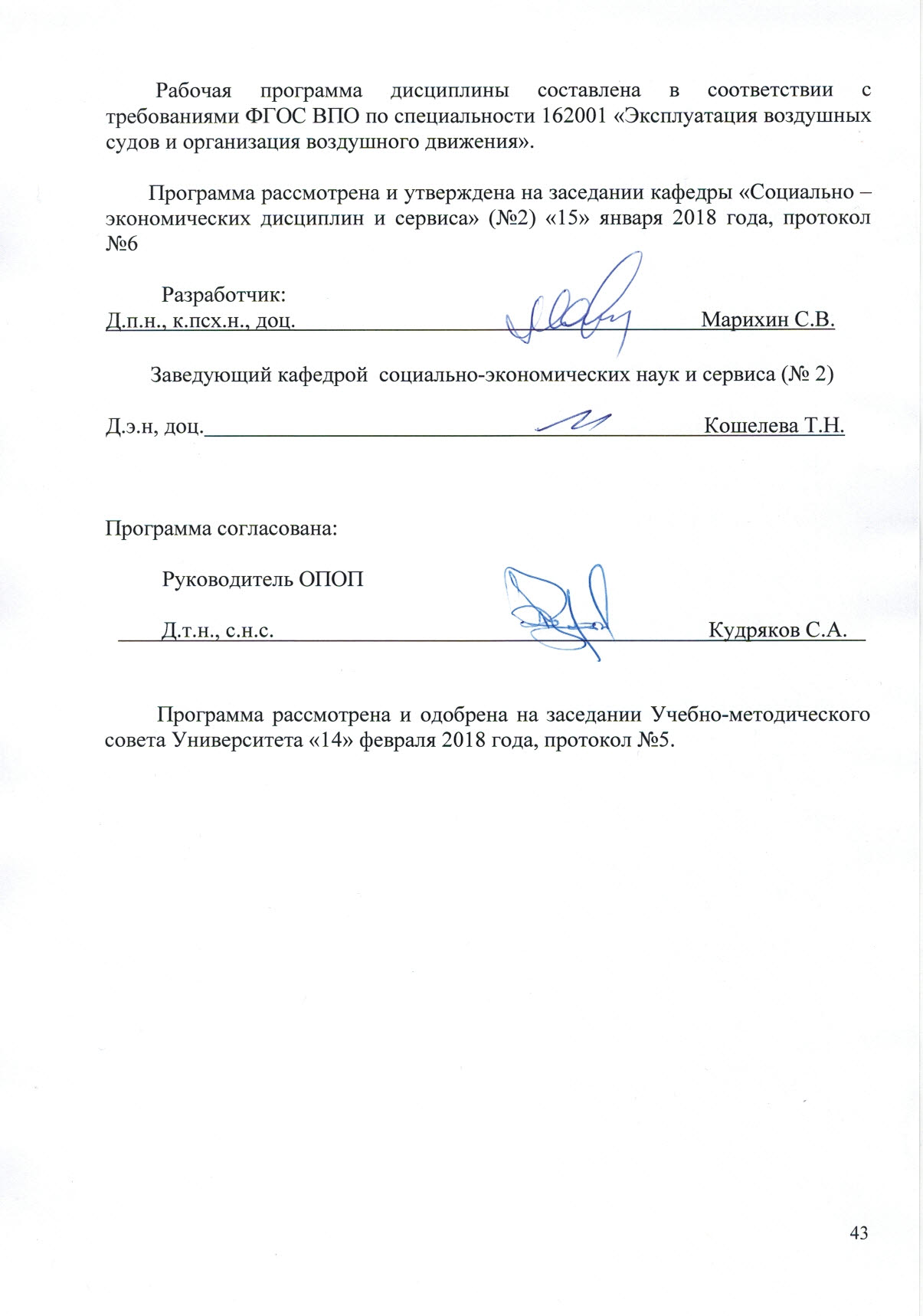 Перечень и код компетенцийПеречень планируемых результатов обучения по дисциплинеСпособность к осуществлению просветительной и воспитательной деятельности в сфере публичной и частной жизни, владением методами пропаганды научных достижений (ОК-3)Знать: - объективные связи обучения, воспитания и развития личности в образовательных процессах и социумеУметь: - применять методы пропаганды научных достижений;  - осуществлять просветительную и воспитательную деятельность в сфере публичной и частной жизни.Владеть:- методами пропаганды научных достижений;- системой знаний о сфере образования, сущности образовательных процессов.Умение анализировать логику рассуждений и высказываний, выявлять значение, смысловое содержание в услышанном, увиденном или прочитанном (ОК-5)Знать: - принципы логического рассуждения и высказывания;- основные функции психики;Уметь:- анализировать логику рассуждений и высказываний авиационного персонала;Владеть:- понятийно-категориальным аппаратом психолого-педагогической науки, инструментарием педагогического анализа и проектирования; - методами психолого-педагогического исследования.Способность находить решения в нестандартных ситуациях и готовностью нести за них ответственность (ОК-9)Знать:- приемы поиска решения в нестандартных ситуациях Уметь: - находить решения в нестандартных ситуациях и готовностью нести за них ответственностьВладеть:- приемами поиска решения в нестандартных ситуацияхОбладание креативным мышлением, способностью к самостоятельному анализу ситуации, формализации проблемы, планированию, принятию и реализации решения в условиях неопределенности и дефицита времени (ОК-10)Знать:- приемы анализа ситуации, формализации проблемы, планирования, принятия и реализации решения в условиях неопределенности и дефицита времениУметь: - самостоятельно анализировать ситуации, формализовать проблемы, планировать, принимать и реализовать решения в условиях неопределенности и дефицита времениВладеть:- приемами анализа ситуации, формализации проблемы, планирования, принятия и реализации решения в условиях неопределенности и дефицита времениСтремление к саморазвитию, способностью самостоятельно применять методы и средства познания, обучения и самоконтроля для приобретения новых знаний и умений, в том числе в новых областях, непосредственно не связанных со сферой деятельности, развития социальных и профессиональных компетенций (ОК-11)Знать:- объективные связи обучения, воспитания и развития личности в образовательных процессах и социуме;Уметь: - определять психологическую сущность возникающих в профессиональной деятельности проблем;- самостоятельно применять методы и средства познания, обучения и самоконтроля.Владеть:- методами и средствами познания, обучения и самоконтроля для приобретения новых знаний и умений.Владение методами конструктивного разрешения конфликтных ситуаций (ОК-16)Знать:- методы конструктивного разрешения конфликтных ситуацийУметь: - конструктивно разрешать конфликтные ситуацииВладеть:- методами конструктивного разрешения конфликтных ситуацийСпособность актуализировать имеющиеся знания, умения и навыки при принятии решения и его реализации (ОК-33)Знать:- приемы актуализации имеющихся знаний, умений и навыков при принятии решения.Уметь: - актуализировать имеющиеся знания, умения и навыки при принятии решенияВладеть:- приемами актуализации имеющихся знаний, умений и навыков при принятии решенияВладение средствами самостоятельного, методически правильного использования методов физического воспитания и самовоспитания для повышения адаптационных резервов организма, укрепления здоровья, в том числе с использованием навыков самоконтроля (ОК-35)Знать:- основные средства самостоятельного, методически правильного использования методов физического воспитания и самовоспитания для повышения адаптационных резервов организма, укрепления здоровья, в том числе с использованием навыков самоконтроляУметь: - пользоваться основными средствами самостоятельного, методически правильного использования методов физического воспитания и самовоспитания для повышения адаптационных резервов организма, укрепления здоровья, в том числе с использованием навыков самоконтроляВладеть:- средствами самостоятельного, методически правильного использования методов физического воспитания и самовоспитания для повышения адаптационных резервов организма, укрепления здоровья, в том числе с использованием навыков самоконтроляСпособность и готовность к работе в команде, способностью адекватно эмоционально откликаться на поведение и состояние членов коллектива (ОК-39)Знать:- приемы работы в командеУметь: - работать в команде, адекватно эмоционально откликаться на поведение и состояние членов коллективаВладеть:- приемами работы в командеСпособность и готовность к осуществлению воспитательной и педагогической деятельности в сферах публичной и частной жизни (ОК-60)Знать:- объективные связи обучения, воспитания и развития личности в образовательных процессах и социуме.Уметь: - находить оптимальный для себя индивидуальный стиль деятельности;Владеть:- системой знаний  по осуществлению воспитательной и педагогической деятельности в сферах публичной и частной жизни; Способность и готовность использовать современные психолого-педагогические теории и методы в профессиональной и социальной деятельности (ПК-50)Знать:- основы социальной психологии, психологии межличностных отношений, психологии больших и малых групп;Уметь: - определять психологическую сущность возникающих в профессиональной деятельности проблем.Владеть:- методами профессиональной и социальной деятельности.Наименование Всего часовКурсНаименование Всего часов1Общая трудоемкость дисциплины108108Контактная работа8,58,5                лекции,44               практические занятия,44               семинары,--               лабораторные работы,--                курсовой проект (работа)--               другие виды аудиторных занятий.--Самостоятельная работа студента9696Контрольные работы       в том числе контактная работаПромежуточная аттестация44         контактная работа0,50,5 самостоятельная работа по подготовке к (зачёту, экзамену) 3,5 Зачет с оценкой3,5 Зачет с оценкойТемы дисциплиныКоли-во часовКомпетенцииКомпетенцииКомпетенцииКомпетенцииКомпетенцииКомпетенцииКомпетенцииКомпетенцииКомпетенцииКомпетенцииКомпетенцииОбразовательные технологииОценочные средстваТемы дисциплиныКоли-во часовОК-3ОК-5ОК-9ОК-10ОК-11ОК-16ОК-33ОК-35ОК-39ОК-60ПК-50Образовательные технологииОценочные средстваТема 1. Предмет психологии, ее задачи и методы8++Л, ИЛ, ПЗ, СРСУТема 2. Ощущение, восприятие, воображение8++++Л, ИЛ, ПЗ, СРСУТема 3. Мышление и речь8++++Л, ИЛ, ПЗ, СРС УТема 4. Внимание и память8++++Л, ПЗ, СРСУТема 5. Личность8+++ВК, Л, ИЛ, ПЗ, СРСУТема 6. Деятельность и общение8+++++ВК, Л, ИЛ, ПЗ, СРСУТема 7. Психология малых групп8+++++++ВК, Л, ПЗ, СРСУТема 8. Предмет педагогики, ее задачи и методы8++++ВК, Л, ИЛ, ПЗ, СРСУТема 9. Воспитание в целостном педагогическом процессе10++++ВК, Л, ИЛ, ПЗ, СРСУТема 10. Обучение в целостном педагогическом процессе10+++++Л, ИЛ, ПЗ, СРСУТема 11. Общие формы организации учебной деятельности10+++Л, ИЛ, ПЗ, СРСУТема 12. Семья как специфическая педагогическая система 10+++Л, ИЛ, ПЗ, СРСУИтого за курс104Промежуточная аттестация4Итого по дисциплине108Наименование темы дисциплиныЛПЗСЛРСРСКРВсего часовТема 1. Предмет психологии, ее задачи и методы0,250,25-7,58Тема 2. Ощущение, восприятие, воображение0,250,25-7,58Тема 3. Мышление и речь0,250,25-7,58Тема 4. Внимание и память0,250,25-7,58Тема 5. Личность0,250,25-7,58Тема 6. Деятельность и общение0,250,25-7,58Тема 7. Психология малых групп0,250,25-7,58Тема 8. Предмет педагогики, ее задачи и методы0,250,25-7,58Тема 9. Воспитание в целостном педагогическом процессе0,50,5-910Тема 10. Обучение в целостном педагогическом процессе0,50,5-910Тема 11. Общие формы организации учебной деятельности0,50,5-910Тема 12. Семья как специфическая педагогическая система 0,50,5-910Итого за 1 курс44-96104Промежуточная аттестация4Итого по дисциплине:108Номер темы дисципли ныТематика практических занятий(семинаров)Трудо-емкость(часы)1Практическое занятие № 1. История развития психологического знания и основные направления в психологии0,252Практическое занятие № 2. Свойства восприятия и воображение0,253Практическое занятие № 3 Формы и операции мышления0,254Практическое занятие № 4. Внимание: характеристика, виды, свойства.0,255Практическое занятие № 5. Этапы исследования личности. Различные подходы к личности0,256Практическое занятие № 6. Структура деятельности. Взаимосвязь деятельности и психических процессов0,257Практическое занятие № 7. Межличностные отношения в группе0,258Практическое занятие № 8. Формирование ценностных ориентаций личности0,259Практическое занятие № 9. Функции обучения. Характеристика образовательной функции обучения0,510Практическое занятие № 10. Виды обучающих программ (линейные программы; разветвленные программы). Блочное и модульное обучение0,511Практическое занятие № 11. Основные признаки форм организации обучения0,512Практическое занятие № 12 Влияние семьи как социокультурной среды на воспитание личности0,5Итого по дисциплине Итого по дисциплине 4Номер темыдисциплиныВиды самостоятельной работыТрудоемкость(часы)1 - 12Подготовка к лекциям [1-3]461 - 12Подготовка к практическим занятиям [1-5]50ИТОГОИТОГО96№п/пТема / вид учебных занятий (оценочных заданий), позволяющих студенту продемонстрировать достигнутый уровень сформированности компетенцийКоличество 
баллов Количество 
баллов Срок контроля (порядковый номер недели с начала семестра)Примечание№п/пТема / вид учебных занятий (оценочных заданий), позволяющих студенту продемонстрировать достигнутый уровень сформированности компетенцийМинималь-ное значениеМаксимальное значениеСрок контроля (порядковый номер недели с начала семестра)ПримечаниеОбязательные виды занятийОбязательные виды занятийОбязательные виды занятийОбязательные виды занятийОбязательные виды занятийТема 1. Предмет психологии, ее задачи и методыАудиторные занятияАудиторные занятияАудиторные занятияАудиторные занятияАудиторные занятия1Лекции  (1)122ПР (1)2314Тема 2. Ощущение, восприятие, воображениеАудиторные занятияАудиторные занятияАудиторные занятияАудиторные занятияАудиторные занятия3Лекции (1)124ПР (1)2314Тема 3. Мышление и речьАудиторные занятияАудиторные занятияАудиторные занятияАудиторные занятияАудиторные занятия5Лекции (1)12146ПР (1)2314Тема 4. Внимание и памятьАудиторные занятияАудиторные занятияАудиторные занятияАудиторные занятияАудиторные занятия7Лекции (1)12148ПР (1)2314Тема 5. ЛичностьАудиторные занятияАудиторные занятияАудиторные занятияАудиторные занятияАудиторные занятия9Лекции (2)341410ПР (2)5614Тема 6. Деятельность и общениеАудиторные занятияАудиторные занятияАудиторные занятияАудиторные занятияАудиторные занятия11Лекции (2)241412ПР (2)5614Тема 7. Психология малых группАудиторные занятияАудиторные занятияАудиторные занятияАудиторные занятияАудиторные занятия13Лекции (1)121414ПР (1)2314Тема 8. Предмет педагогики, ее задачи и методыАудиторные занятияАудиторные занятияАудиторные занятияАудиторные занятияАудиторные занятия15Лекции (1)121416ПР (1)2314Тема 9. Воспитание в целостном педагогическом процессеАудиторные занятияАудиторные занятияАудиторные занятияАудиторные занятияАудиторные занятия17Лекции (1)121418ПР (1)2314Тема 10. Обучение в целостном педагогическом процессеАудиторные занятияАудиторные занятияАудиторные занятияАудиторные занятияАудиторные занятия19Лекции (1)121420ПР (1)2314Тема 11. Общие формы организации учебной деятельностиАудиторные занятияАудиторные занятияАудиторные занятияАудиторные занятияАудиторные занятия21Лекции (1)121422ПР (1)2314Тема 12. Семья как специфическая педагогическая системаАудиторные занятияАудиторные занятияАудиторные занятияАудиторные занятияАудиторные занятия23Лекции (1)121424ПР (1)2314Итого по обязательным видам занятий 4570Зачет1530Итого по дисциплине60100Премиальные виды деятельности(для учета при определении рейтинга)Участие в конференции по темам дисциплины10Научная публикация по темам дисциплины10Итого дополнительно премиальных баллов20Итого баллов за 2 семестрИтого баллов за 2 семестр60120Перевод бально-рейтинговой системы в зачетную оценкуПеревод бально-рейтинговой системы в зачетную оценкуПеревод бально-рейтинговой системы в зачетную оценкуПеревод бально-рейтинговой системы в зачетную оценкуПеревод бально-рейтинговой системы в зачетную оценкуПеревод бально-рейтинговой системы в зачетную оценкуКоличество баллов по бально-рейтинговой оценкеКоличество баллов по бально-рейтинговой оценкеРезультат сдачи зачетаРезультат сдачи зачетаРезультат сдачи зачетаРезультат сдачи зачета90 и более90 и более5 − «отлично»5 − «отлично»5 − «отлично»5 − «отлично»75÷8975÷894 − «хорошо»4 − «хорошо»4 − «хорошо»4 − «хорошо»60÷7460÷743 − «удовлетворительно»3 − «удовлетворительно»3 − «удовлетворительно»3 − «удовлетворительно»менее 60менее 602 − «неудовлетворительно»2 − «неудовлетворительно»2 − «неудовлетворительно»2 − «неудовлетворительно»КритерииПоказателиОписание шкалы оцениванияЗнать:- объективные связи обучения, воспитания и развития личности в образовательных процессах и социуме;Описывает объективные связи обучения, воспитания и развития личности в образовательных процессах и социуме и дает им характеристику1 балл: правильно описывает объективные связи обучения, воспитания и развития личности в образовательных процессах и социуме и дает им характеристику, но допускает незначительные неточности и ошибки в установлении логически-смысловых связей, не исправляя их после дополнительных уточняющих вопросов2 балла: демонстрирует полное знание объективные связи обучения, воспитания и развития личности в образовательных процессах после дополнительных уточняющих вопросов3 балла: демонстрирует свободное и полное знание связи обучения, воспитания и развития личности в образовательных процессах- основы социальной психологии, психологии межличностных отношений, психологии больших и малых групп;Описывает основы социальной психологии, психологии межличностных отношений, психологии больших и малых групп и дает им характеристику1 балл: правильно описывает основы социальной психологии, психологии межличностных отношений, психологии больших и малых групп и дает им характеристику, но допускает незначительные неточности и ошибки в установлении логически-смысловых связей, не исправляя их после дополнительных уточняющих вопросов2 балла: демонстрирует полное знание излагаемых понятий и логически-смысловых связей между ними после дополнительных уточняющих вопросов3 балла: демонстрирует свободное и полное знание излагаемых понятий и логически-смысловых связей -принципы логического рассуждения и высказыванияописывает принципы логического рассуждения и высказывания, а также основные характеристики 1 балл: правильно описывает принципы логического рассуждения и высказывания, а также основные характеристики, но допускает незначительные неточности и ошибки в установлении логически-смысловых связей, не исправляя их после дополнительных уточняющих вопросов2 балла: демонстрирует полное знание излагаемых понятий и логически-смысловых связей между ними после дополнительных уточняющих вопросов3 балла: демонстрирует свободное и полное знание излагаемых понятий и логически-смысловых связей - основные функции психикиописывает функции психики, показывает психологические направления и характеристики 1 балл: правильно описывает функции психики, но допускает незначительные ошибки в установлении логически-смысловых связей, не исправляя их после дополнительных уточняющих вопросов2 балла: демонстрирует полное знание излагаемых функций психики и логически-смысловых связей между ними после дополнительных уточняющих вопросов3 балла: демонстрирует свободное и полное знание функций психики и логически-смысловые связи между ними- приемы поиска решения в нестандартных ситуацияхОписывает приемы поиска решения в нестандартных ситуациях и дает им характеристику1 балл: правильно описывает приемы поиска решения в нестандартных ситуациях и дает им характеристику, но допускает незначительные неточности и ошибки в установлении логически-смысловых связей, не исправляя их после дополнительных уточняющих вопросов2 балла: демонстрирует полное знание излагаемых понятий и логически-смысловых связей между ними после дополнительных уточняющих вопросов3 балла: демонстрирует свободное и полное знание излагаемых понятий и логически-смысловых связей - приемы анализа ситуации, формализации проблемы, планирования, принятия и реализации решения в условиях неопределенности и дефицита времениОписывает приемы анализа ситуации, формализации проблемы, планирования, принятия и реализации решения в условиях неопределенности и дефицита времени; приводит примеры1 балл: правильно описывает приемы анализа ситуации, формализации проблемы, планирования, принятия и реализации решения в условиях неопределенности и дефицита времени; приводит примеры, но допускает незначительные неточности и ошибки в установлении логически-смысловых связей, не исправляя их после дополнительных уточняющих вопросов2 балла: демонстрирует полное знание излагаемых понятий и логически-смысловых связей между ними после дополнительных уточняющих вопросов3 балла: демонстрирует свободное и полное знание излагаемых понятий и логически-смысловых связей - объективные связи обучения, воспитания и развития личности в образовательных процессах и социуме;описывает объективные связи обучения, воспитания и развития личности в образовательных процессах1 балл: правильно описывает объективные связи обучения, воспитания и развития личности в образовательных процессах, но допускает незначительные неточности и ошибки в установлении логически-смысловых связей, не исправляя их после дополнительных уточняющих вопросов2 балла: демонстрирует полное знание объективные связи обучения, воспитания и развития личности в образовательных процессах после дополнительных уточняющих вопросов3 балла: демонстрирует свободное и полное знание связи обучения, воспитания и развития личности в образовательных процессах- методы конструктивного разрешения конфликтных ситуацийОписывает методы конструктивного разрешения конфликтных ситуаций и дает им характеристику1 балл: правильно описывает методы конструктивного разрешения конфликтных ситуаций и дает им характеристику, но допускает незначительные неточности и ошибки в установлении логически-смысловых связей, не исправляя их после дополнительных уточняющих вопросов2 балла: демонстрирует полное знание излагаемых понятий и логически-смысловых связей между ними после дополнительных уточняющих вопросов3 балла: демонстрирует свободное и полное знание излагаемых понятий и логически-смысловых связей - приемы актуализации имеющихся знаний, умений и навыков при принятии решения.Описывает приемы актуализации имеющихся знаний, умений и навыков при принятии решения1 балл: правильно описывает приемы актуализации имеющихся знаний, умений и навыков при принятии решения, но допускает незначительные неточности и ошибки в установлении логически-смысловых связей, не исправляя их после дополнительных уточняющих вопросов2 балла: демонстрирует полное знание излагаемых понятий и логически-смысловых связей между ними после дополнительных уточняющих вопросов3 балла: демонстрирует свободное и полное знание излагаемых понятий и логически-смысловых связей - основные средства самостоятельного, методически правильного использования методов физического воспитания и самовоспитания для повышения адаптационных резервов организма, укрепления здоровья, в том числе с использованием навыков самоконтроляОписывает основные средства самостоятельного, методически правильного использования методов физического воспитания и самовоспитания для повышения адаптационных резервов организма, укрепления здоровья, в том числе с использованием навыков самоконтроля1 балл: правильно описывает основные средства самостоятельного, методически правильного использования методов физического воспитания и самовоспитания для повышения адаптационных резервов организма, укрепления здоровья, в том числе с использованием навыков самоконтроля, но допускает незначительные неточности и ошибки в установлении логически-смысловых связей, не исправляя их после дополнительных уточняющих вопросов2 балла: демонстрирует полное знание излагаемых понятий и логически-смысловых связей между ними после дополнительных уточняющих вопросов3 балла: демонстрирует свободное и полное знание излагаемых понятий и логически-смысловых связей - приемы работы в командеОписывает приемы работы в команде и дает им характеристику1 балл: правильно описывает приемы работы в команде и дает им характеристику, но допускает незначительные неточности и ошибки в установлении логически-смысловых связей, не исправляя их после дополнительных уточняющих вопросов2 балла: демонстрирует полное знание излагаемых понятий и логически-смысловых связей между ними после дополнительных уточняющих вопросов3 балла: демонстрирует свободное и полное знание излагаемых понятий и логически-смысловых связей - объективные связи обучения, воспитания и развития личности в образовательных процессах и социуме.Описывает объективные связи обучения, воспитания и развития личности в образовательных процессах и социуме; дает им характеристику1 балл: правильно описывает объективные связи обучения, воспитания и развития личности в образовательных процессах и социуме; дает им характеристику, но допускает незначительные неточности и ошибки в установлении логически-смысловых связей, не исправляя их после дополнительных уточняющих вопросов2 балла: демонстрирует полное знание излагаемых понятий и логически-смысловых связей между ними после дополнительных уточняющих вопросов3 балла: демонстрирует свободное и полное знание излагаемых понятий и логически-смысловых связей - основы социальной психологии, психологии межличностных отношений, психологии больших и малых групп.описывает основы социальной психологии и раскрывает психологию межличностных отношений, больших и малых групп.1 балл: правильно описывает основы социальной психологии, но допускает незначительные неточности и ошибки в установлении логически-смысловых связей, не исправляя их после дополнительных уточняющих вопросов2 балла: демонстрирует полное знание социальной психологии после дополнительных уточняющих вопросов3 балла: демонстрирует свободное и полное знание социальной психологииУметь:- применять методы пропаганды научных достижений; Способен применять методы пропаганды научных достижений1 балл: правильно использует методы пропаганды научных достижений, но допускает незначительные ошибки в установлении логически-смысловых связей, не исправляя их после дополнительных уточняющих вопросов2 балла: демонстрирует полное освоение необходимых умений и логически-смысловых связей между ними и соответствующими теоретическими понятиями после дополнительных уточняющих вопросов3 балла: демонстрирует свободное и полное освоение необходимых умений и логически-смысловых связей между ними и соответствующими теоретическими понятиями- осуществлять просветительную и воспитательную деятельность в сфере публичной и частной жизни.Способен осуществлять просветительную и воспитательную деятельность в сфере публичной и частной жизни1 балл: демонстрирует умение осуществлять просветительную и воспитательную деятельность в сфере публичной и частной жизни, но допускает незначительные ошибки в установлении логически-смысловых связей, не исправляя их после дополнительных уточняющих вопросов2 балла: демонстрирует полное освоение необходимых умений и логически-смысловых связей между ними и соответствующими теоретическими понятиями после дополнительных уточняющих вопросов3 балла: демонстрирует свободное и полное освоение необходимых умений и логически-смысловых связей между ними и соответствующими теоретическими понятиями- анализировать логику рассуждений и высказываний авиационного персонала;Способен анализировать логику рассуждений и высказываний авиационного персонала1 балл: демонстрирует умение анализировать логику рассуждений и высказываний авиационного персонала, но допускает незначительные ошибки в установлении логически-смысловых связей, не исправляя их после дополнительных уточняющих вопросов2 балла: демонстрирует полное освоение необходимых умений и логически-смысловых связей между ними и соответствующими теоретическими понятиями после дополнительных уточняющих вопросов3 балла: демонстрирует свободное и полное освоение необходимых умений и логически-смысловых связей между ними и соответствующими теоретическими понятиями- находить решения в нестандартных ситуациях и готовностью нести за них ответственностьСпособен находить решения в нестандартных ситуациях и готовностью нести за них ответственность1 балл: демонстрирует умение находить решения в нестандартных ситуациях и готовностью нести за них ответственность, но допускает незначительные ошибки в установлении логически-смысловых связей, не исправляя их после дополнительных уточняющих вопросов2 балла: демонстрирует полное освоение необходимых умений и логически-смысловых связей между ними и соответствующими теоретическими понятиями после дополнительных уточняющих вопросов3 балла: демонстрирует свободное и полное освоение необходимых умений и логически-смысловых связей между ними и соответствующими теоретическими понятиями- самостоятельно анализировать ситуации, формализовать проблемы, планировать, принимать и реализовать решения в условиях неопределенности и дефицита времениСпособен самостоятельно анализировать ситуации, формализовать проблемы, планировать, принимать и реализовать решения в условиях неопределенности и дефицита времени1 балл: демонстрирует умение самостоятельно анализировать ситуации, формализовать проблемы, планировать, принимать и реализовать решения в условиях неопределенности и дефицита времени, но допускает незначительные ошибки в установлении логически-смысловых связей, не исправляя их после дополнительных уточняющих вопросов2 балла: демонстрирует полное освоение необходимых умений и логически-смысловых связей между ними и соответствующими теоретическими понятиями после дополнительных уточняющих вопросов3 балла: демонстрирует свободное и полное освоение необходимых умений и логически-смысловых связей между ними и соответствующими теоретическими понятиямиопределять психологическую сущность возникающих в профессиональной деятельности проблем Раскрывает психологическую сущность возникающих в профессиональной деятельности проблем, выделяет основные из них1 балл: правильно раскрывает психологическую сущность возникающих в профессиональной деятельности проблем, выделяет основные из них, но допускает незначительные ошибки в установлении логически-смысловых связей, не исправляя их после дополнительных уточняющих вопросов2 балла: демонстрирует полное освоение необходимых умений после дополнительных уточняющих вопросов3 балла: демонстрирует свободное и полное освоение необходимых умений и логически-смысловых связей в профессиональной деятельности- самостоятельно применять методы и средства познания, обучения и самоконтроляПоказывает методы и средства познания, обучения и самоконтроля, а также возможность их применения в профессиональной деятельности1 балл: правильно определяет методы и средства познания, обучения и самоконтроля, а также возможность их применения в профессиональной деятельности, но допускает незначительные ошибки в установлении логически-смысловых связей, не исправляя их после дополнительных уточняющих вопросов2 балла: демонстрирует полное освоение необходимых методов и средств познания, обучения и самоконтроля, а также возможность их применения в профессиональной деятельности после дополнительных уточняющих вопросов3 балла: демонстрирует методы и средства познания, обучения и самоконтроля, а также возможность их применения в профессиональной деятельности- конструктивно разрешать конфликтные ситуацииСпособен конструктивно разрешать конфликтные ситуации1 балл: демонстрирует умение конструктивно разрешать конфликтные ситуации, но допускает незначительные ошибки в установлении логически-смысловых связей, не исправляя их после дополнительных уточняющих вопросов2 балла: демонстрирует полное освоение необходимых умений и логически-смысловых связей между ними и соответствующими теоретическими понятиями после дополнительных уточняющих вопросов3 балла: демонстрирует свободное и полное освоение необходимых умений и логически-смысловых связей между ними и соответствующими теоретическими понятиями- актуализировать имеющиеся знания, умения и навыки при принятии решенияСпособен актуализировать имеющиеся знания, умения и навыки при принятии решения 1 балл: демонстрирует умение актуализировать имеющиеся знания, умения и навыки при принятии решения, но допускает незначительные ошибки в установлении логически-смысловых связей, не исправляя их после дополнительных уточняющих вопросов2 балла: демонстрирует полное освоение необходимых умений и логически-смысловых связей между ними и соответствующими теоретическими понятиями после дополнительных уточняющих вопросов3 балла: демонстрирует свободное и полное освоение необходимых умений и логически-смысловых связей между ними и соответствующими теоретическими понятиями- пользоваться основными средствами самостоятельного, методически правильного использования методов физического воспитания и самовоспитания для повышения адаптационных резервов организма, укрепления здоровья, в том числе с использованием навыков самоконтроляСпособен пользоваться основными средствами самостоятельного, методически правильного использования методов физического воспитания и самовоспитания для повышения адаптационных резервов организма, укрепления здоровья, в том числе с использованием навыков самоконтроля1 балл: демонстрирует умение пользоваться основными средствами самостоятельного, методически правильного использования методов физического воспитания и самовоспитания для повышения адаптационных резервов организма, укрепления здоровья, в том числе с использованием навыков самоконтроля, но допускает незначительные ошибки в установлении логически-смысловых связей, не исправляя их после дополнительных уточняющих вопросов2 балла: демонстрирует полное освоение необходимых умений и логически-смысловых связей между ними и соответствующими теоретическими понятиями после дополнительных уточняющих вопросов3 балла: демонстрирует свободное и полное освоение необходимых умений и логически-смысловых связей между ними и соответствующими теоретическими понятиями- работать в команде, адекватно эмоционально откликаться на поведение и состояние членов коллективаСпособен работать в команде, адекватно эмоционально откликаться на поведение и состояние членов коллектива1 балл: демонстрирует умение работать в команде, адекватно эмоционально откликаться на поведение и состояние членов коллектива, но допускает незначительные ошибки в установлении логически-смысловых связей, не исправляя их после дополнительных уточняющих вопросов2 балла: демонстрирует полное освоение необходимых умений и логически-смысловых связей между ними и соответствующими теоретическими понятиями после дополнительных уточняющих вопросов3 балла: демонстрирует свободное и полное освоение необходимых умений и логически-смысловых связей между ними и соответствующими теоретическими понятиями- находить оптимальный для себя индивидуальный стиль деятельности;способен находить оптимальный для себя индивидуальный стиль деятельности1 балл: правильно определяет оптимальный для себя индивидуальный стиль деятельности, но допускает незначительные ошибки в установлении логически-смысловых связей, не исправляя их после дополнительных уточняющих вопросов2 балла: демонстрирует полное освоение находить оптимальный для себя индивидуальный стиль деятельности после дополнительных уточняющих вопросов3 балла: демонстрирует свободное и полное освоение необходимых умений находить оптимальный для себя индивидуальный стиль деятельности- определять психологическую сущность возникающих в профессиональной деятельности проблем.Способен определять психологическую сущность возникающих в профессиональной деятельности проблем1 балл: демонстрирует умение определять психологическую сущность возникающих в профессиональной деятельности проблем, но допускает незначительные ошибки в установлении логически-смысловых связей, не исправляя их после дополнительных уточняющих вопросов2 балла: демонстрирует полное освоение необходимых умений и логически-смысловых связей между ними и соответствующими теоретическими понятиями после дополнительных уточняющих вопросов3 балла: демонстрирует свободное и полное освоение необходимых умений и логически-смысловых связей между ними и соответствующими теоретическими понятиямиВладеть:- методами пропаганды научных достижений;Демонстрирует владение методами пропаганды научных достижений1 балл: правильно выполняет практическое задание по демонстрации методов пропаганды научных достижений, но допускает незначительные ошибки в установлении логически-смысловых связей проводимых действий не исправляя их после дополнительных уточняющих вопросов2 балла: демонстрирует полное владение методами практического выполнения задания и понимание логически-смысловых связей между ними после дополнительных уточняющих вопросов3 балла: демонстрирует свободное и полное владение методами выполнения задания и понимание логически-смысловых связей в проводимых действиях- системой знаний о сфере образования, сущности образовательных процессовпрактически способен применять систему знаний о сфере образования, сущности образовательных процессов1 балл: правильно раскрывает  систему знаний о сфере образования, сущности образовательных процессов, но допускает незначительные ошибки, не исправляя их  после дополнительных уточняющих вопросов2 балла: демонстрирует полное владение системой знаний о сфере образования, сущности образовательных процессов после дополнительных уточняющих вопросов3 балла: демонстрирует свободное и полное владение системой знаний о сфере образования, сущности образовательных процессов- понятийно-категориальным аппаратом психолого-педагогической науки, инструментарием педагогического анализа и проектирования;практически способен владеть понятийно-категориальным аппаратом психолого-педагогической науки, инструментарием педагогического анализа и проектирования 1 балл: правильно пользуется понятийно-категориальным аппаратом психолого-педагогической науки, инструментарием педагогического анализа и проектирования, но допускает незначительные ошибки, не исправляя их  после дополнительных уточняющих вопросов2 балла: демонстрирует полное владение понятийно-категориальным аппаратом психолого-педагогической науки, инструментарием педагогического анализа и проектирования после дополнительных уточняющих вопросов3 балла: демонстрирует свободное и полное владение понятийно-категориальным аппаратом психолого-педагогической науки, инструментарием педагогического анализа и проектирования- методами психолого-педагогического исследования практически способен применять методы психолого-педагогического исследования психических явлений1 балл: правильно выполняет психологическое исследование, но допускает незначительные ошибки в проведении исследования, не исправляя их  после дополнительных уточняющих вопросов2 балла: демонстрирует полное владение методами психологического исследования после дополнительных уточняющих вопросов3 балла: демонстрирует свободное и полное владение методами психологических исследований- приемами поиска решения в нестандартных ситуацияхДемонстрирует владение приемами поиска решения в нестандартных ситуациях1 балл: правильно выполняет практическое задание по демонстрации приемов поиска решения в нестандартных ситуациях, но допускает незначительные ошибки в установлении логически-смысловых связей проводимых действий не исправляя их после дополнительных уточняющих вопросов2 балла: демонстрирует полное владение методами практического выполнения задания и понимание логически-смысловых связей между ними после дополнительных уточняющих вопросов3 балла: демонстрирует свободное и полное владение методами выполнения задания и понимание логически-смысловых связей в проводимых действиях- приемами анализа ситуации, формализации проблемы, планирования, принятия и реализации решения в условиях неопределенности и дефицита времениДемонстрирует владение приемами анализа ситуации, формализации проблемы, планирования, принятия и реализации решения в условиях неопределенности и дефицита времени1 балл: правильно выполняет практическое задание по демонстрации приемов анализа ситуации, формализации проблемы, планирования, принятия и реализации решения в условиях неопределенности и дефицита времени, но допускает незначительные ошибки в установлении логически-смысловых связей проводимых действий не исправляя их после дополнительных уточняющих вопросов2 балла: демонстрирует полное владение методами практического выполнения задания и понимание логически-смысловых связей между ними после дополнительных уточняющих вопросов3 балла: демонстрирует свободное и полное владение методами выполнения задания и понимание логически-смысловых связей в проводимых действиях- методами и средствами познания, обучения и самоконтроля для приобретения новых знаний и умений.Демонстрирует владение методами и средствами познания, обучения и самоконтроля для приобретения новых знаний и умений1 балл: правильно выполняет практическое задание по демонстрации владения методами и средствами познания, обучения и самоконтроля для приобретения новых знаний и умений, но допускает незначительные ошибки в установлении логически-смысловых связей проводимых действий не исправляя их после дополнительных уточняющих вопросов2 балла: демонстрирует полное владение методами практического выполнения задания и понимание логически-смысловых связей между ними после дополнительных уточняющих вопросов3 балла: демонстрирует свободное и полное владение методами выполнения задания и понимание логически-смысловых связей в проводимых действиях- методами конструктивного разрешения конфликтных ситуацийДемонстрирует владение методами конструктивного разрешения конфликтных ситуаций1 балл: правильно выполняет практическое задание по демонстрации владения методами конструктивного разрешения конфликтных ситуаций, но допускает незначительные ошибки в установлении логически-смысловых связей проводимых действий не исправляя их после дополнительных уточняющих вопросов2 балла: демонстрирует полное владение методами практического выполнения задания и понимание логически-смысловых связей между ними после дополнительных уточняющих вопросов3 балла: демонстрирует свободное и полное владение методами выполнения задания и понимание логически-смысловых связей в проводимых действиях- приемами актуализации имеющихся знаний, умений и навыков при принятии решенияДемонстрирует владение приемами актуализации имеющихся знаний, умений и навыков при принятии решения1 балл: правильно выполняет практическое задание по демонстрации приемов актуализации имеющихся знаний, умений и навыков при принятии решения, но допускает незначительные ошибки в установлении логически-смысловых связей проводимых действий не исправляя их после дополнительных уточняющих вопросов2 балла: демонстрирует полное владение методами практического выполнения задания и понимание логически-смысловых связей между ними после дополнительных уточняющих вопросов3 балла: демонстрирует свободное и полное владение методами выполнения задания и понимание логически-смысловых связей в проводимых действиях- средствами самостоятельного, методически правильного использования методов физического воспитания и самовоспитания для повышения адаптационных резервов организма, укрепления здоровья, в том числе с использованием навыков самоконтроляДемонстрирует владение средствами самостоятельного, методически правильного использования методов физического воспитания и самовоспитания для повышения адаптационных резервов организма, укрепления здоровья, в том числе с использованием навыков самоконтроля1 балл: правильно выполняет практическое задание по демонстрации владения средствами самостоятельного, методически правильного использования методов физического воспитания и самовоспитания для повышения адаптационных резервов организма, укрепления здоровья, в том числе с использованием навыков самоконтроля, но допускает незначительные ошибки в установлении логически-смысловых связей проводимых действий не исправляя их после дополнительных уточняющих вопросов2 балла: демонстрирует полное владение методами практического выполнения задания и понимание логически-смысловых связей между ними после дополнительных уточняющих вопросов3 балла: демонстрирует свободное и полное владение методами выполнения задания и понимание логически-смысловых связей в проводимых действиях- приемами работы в командеДемонстрирует владение приемами работы в команде1 балл: правильно выполняет практическое задание по демонстрации приемов работы в команде, но допускает незначительные ошибки в установлении логически-смысловых связей проводимых действий не исправляя их после дополнительных уточняющих вопросов2 балла: демонстрирует полное владение методами практического выполнения задания и понимание логически-смысловых связей между ними после дополнительных уточняющих вопросов3 балла: демонстрирует свободное и полное владение методами выполнения задания и понимание логически-смысловых связей в проводимых действиях- системой знаний по осуществлению воспитательной и педагогической деятельности в сферах публичной и частной жизни;Демонстрирует владение системой знаний по осуществлению воспитательной и педагогической деятельности в сферах публичной и частной жизни1 балл: правильно выполняет практическое задание по демонстрации владения системой знаний по осуществлению воспитательной и педагогической деятельности в сферах публичной и частной жизни, но допускает незначительные ошибки в установлении логически-смысловых связей проводимых действий не исправляя их после дополнительных уточняющих вопросов2 балла: демонстрирует полное владение методами практического выполнения задания и понимание логически-смысловых связей между ними после дополнительных уточняющих вопросов3 балла: демонстрирует свободное и полное владение методами выполнения задания и понимание логически-смысловых связей в проводимых действиях- методами профессиональной и социальной деятельности.Демонстрирует владение методами профессиональной и социальной деятельности1 балл: правильно выполняет практическое задание по демонстрации методов профессиональной и социальной деятельности, но допускает незначительные ошибки в установлении логически-смысловых связей проводимых действий не исправляя их после дополнительных уточняющих вопросов2 балла: демонстрирует полное владение методами практического выполнения задания и понимание логически-смысловых связей между ними после дополнительных уточняющих вопросов3 балла: демонстрирует свободное и полное владение методами выполнения задания и понимание логически-смысловых связей в проводимых действиях